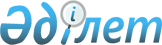 Мектепке дейiнгi тәрбие мен оқытуға мемлекеттiк бiлiм беру тапсырысын, ата-ана төлемақысының мөлшерін бекіту туралы
					
			Күшін жойған
			
			
		
					Абай облысының әкімдігінің 2023 жылғы 11 сәуірдегі № 74 қаулысы. Абай облысының Әділет департаментінде 2023 жылғы 14 сәуірде № 42-18 болып тіркелді. Күші жойылды - Абай облысы әкімдігінің 2023 жылғы 20 желтоқсандағы № 223 қаулысы
      Ескерту. Күші жойылды - Абай облысы әкімдігінің 20.12.2023 № 223 қаулысымен (алғашқы ресми жарияланған күннен кейін қолданысқа енгізіледі).
      "Білім туралы" Қазақстан Республикасы Заңының 6-бабы 2-тармағының 7-3) тармақшасына, "Мектепке дейінгі тәрбие мен оқытудың, орта білім берудің, сондай-ақ кредиттік оқыту технологиясын есепке алғандағы техникалық және кәсіптік, орта білімнен кейінгі, жоғары және жоғары оқу орнынан кейінгі білім берудің жан басына шаққандағы нормативтік қаржыландыру әдістемесін бекіту туралы" Қазақстан Республикасы Білім және ғылым министрінің 2017 жылғы 27 қарашадағы № 597 бұйрығына сәйкес, Абай облысының әкімдігі ҚАУЛЫ ЕТЕДІ:
      1. Мектепке дейінгі тәрбие мен оқытуға мемлекеттік білім беру тапсырысы осы қаулының 1-қосымшасына сәйкес бекітілсін.
      2. Мектепке дейінгі тәрбие мен оқытуға ата-ана төлемақысының мөлшері осы қаулының 2-қосымшасына сәйкес бекітілсін.
      3. "Абай облысының білім басқармасы" мемлекеттік мекемесі Қазақстан Республикасының заңнамасында белгіленген тәртіппен:
      1) осы қаулыны Абай облысының Әділет департаментінде мемлекеттік тіркелуін;
      2) осы қаулыны ресми жарияланғаннан кейін Абай облысы әкімдігінің интернет-ресурсында орналастырылуын қамтамасыз етсін.
      4. Осы қаулының орындалуын бақылау Абай облысы әкімінің жетекшілік ететін орынбасарына жүктелсін.
      5. Осы қаулы алғашқы ресми жарияланған күнінен кейін күнтізбелік он күн өткен соң қолданысқа енгізіледі, 1-тармақта туындаған құқықтық қатынастар 2023 жылғы 1 қаңтардан бастап қолданылады. Мектепке дейінгі тәрбие мен оқытуға арналған мемлекеттік білім беру тапсырысы Мектепке дейінгі тәрбие мен оқытуға ата-ана төлемақысының мөлшері
					© 2012. Қазақстан Республикасы Әділет министрлігінің «Қазақстан Республикасының Заңнама және құқықтық ақпарат институты» ШЖҚ РМК
				
      Абай облысы әкімі

Н. Уранхаев
Абай облысы әкімдігі
2023 жылғы 11 сәуірдегі
№ 74 қаулысына
1-қосымша
Аймақтың атауы
Мектепке дейінгі білім беру ұйымдарының түрлері
Мектепке дейінгі білім беру ұйымдарының түрлері
Мектепке дейінгі білім беру ұйымдарының түрлері
Мектепке дейінгі білім беру ұйымдарының түрлері
Мектепке дейінгі білім беру ұйымдарының түрлері
Аймақтың атауы
Елді мекен
Тәрбиеле-нушілер саны
Айына бір тәрбиеленушіге жұмсалатын шығыстардың орташа құны (теңге)
Айына бір тәрбиеленушіге жұмсалатын шығыстардың орташа құны (теңге)
Айына бір тәрбиеленушіге жұмсалатын шығыстардың орташа құны (теңге)
Аймақтың атауы
Елді мекен
Тәрбиеле-нушілер саны
10,5 сағат-тық болу режимі бар топтар, оның ішінде шағын орталық-тар
9 сағаттық болу режимі бар топтар, оның ішінде шағын орталықтар
10,5 сағаттық болу режимі бар түзету топтары
Абай ауданы
ауыл
675
52 854
-
-
Ақсуат ауданы
ауыл
661
52 507
-
-
Аягөз ауданы
ауыл
100
52 507
-
-
Аягөз ауданы
қала
1 962
47 936
-
-
Бесқарағай ауданы
ауыл
150
52 854
-
-
Бородулиха ауданы
ауыл
627
52 680
-
-
Жарма ауданы
ауыл
850
52 680
-
-
Көкпекті ауданы
ауыл
550
52 507
-
-
Курчатов қаласы
қала
485
47 936
-
-
Семей қаласы
қала
11 174
47 936
-
85 505
Үржар ауданы
ауыл
428
-
48 290
-Қаулысына
2-қосымша
Аймақтың атауы
Айына ата-ананың ақы төлеу мөлшері (теңге)
Айына ата-ананың ақы төлеу мөлшері (теңге)
Айына ата-ананың ақы төлеу мөлшері (теңге)
Аймақтың атауы
Мектепке дейінгі ұйымдардың түрлері
Мектепке дейінгі ұйымдардың түрлері
Мектепке дейінгі ұйымдардың түрлері
Аймақтың атауы
Тәрбиеленушілер саны
Балабақша / бөбекжай
(3 жасқа дейін / 3 жастан бастап)
Балалар толық күн болатын шағын орталық
(3 жасқа дейін / 3 жастан бастап)
Абай ауданы
794
6 000/ 10 000
5 000/6 000
Ақсуат ауданы
748
15 400/ 16 500
8 000/13 000
Аягөз ауданы
2 574
16 000/ 17 000
16 000/ 17 000
Бесқарағай ауданы
240
11 000/11 000
11 000/11 000
Бородулиха ауданы
974
11 565/ 14 650
11 565/ 14 650
Жарма ауданы
1 194
12 000/ 14 000
7 000/ 8000
Көкпекті ауданы
245
14 500/ 14 500
14 500/ 14 500
Курчатов қаласы
425
13 000/ 13 000
12 000/ 13 000
Семей қаласы
10 829
16 500/18 500
16 500/18 500
Үржар ауданы
1 478
7000/14000
7 000/14 000